  Муниципальное бюджетное дошкольное образовательное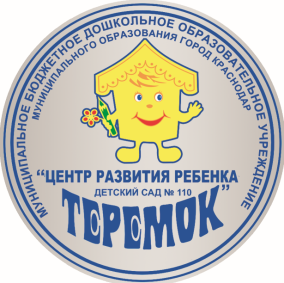 учреждение муниципального образования город Краснодар
«Центр развития ребёнка – детский сад №110 «Теремок»Консультация для воспитателей:  «Развитие мыслительных способностей детей при разгадывании народных загадок»Воспитатель: Каширина А.Я.Дата: 11.08.2020Краснодар 2020Народные загадки являются эффективным средством формирования и развития мышления детей дошкольного возраста. Созданные народом на протяжении многовековой истории, они составляют неоценимое богатство его языка. Именно с помощью загадок можно непринуждённо и увлекательно погружать ребёнка в речевую среду, обогащать её, развивать связную, грамматически правильную речь, речевое творчество. По определению В. И. Чичерова, «загадка — это иносказательное описание какого-либо предмета или явления, данное обычно в форме вопроса» Другой советский фольклорист В. П. Аникин определяет загадку как «мудреный вопрос, поданный в форме замысловатого, краткого, как правило, ритмически организованного описания какого-либо предмета или явления»Ю.Г. Илларионова указывает на важную особенность загадки, которая сама по себе является логической задачей. Чтобы отгадать загадку, т.е. найти решение задачи, необходимо выполнить определённые мыслительные операции. Она считает, что использование загадок в работе с детьми способствует развитию у них навыков доказательной и описательной речи. Уметь доказывать – это не только уметь правильно, логически мыслить, но и правильно выражать свою мысль, облекая ее в точную словесную форму. Речь – доказательство требует особых, отличных от описания и повествования речевых оборотов, грамматических структур, особой композиции.
Чтобы вызвать у детей интерес и потребность в доказательстве, рекомендуется при отгадывании загадок ставить перед ребенком конкретную цель: не просто отгадать загадку, а доказать, что отгадка правильна. То есть обратить внимание на все указанные в ней условия и определить какие из них наиболее существенные.Необходимо учить детей воспринимать предметы и явления окружающего мира во всей полноте и глубине связей и отношений. Заранее знакомить с теми предметами и явлениями, о которых будут предлагаться загадки. Тогда доказательства будут более обоснованными и полными. Разгадывание загадок является для ребенка своеобразной гимнастикой, мобилизующей и тренирующей его умственные силы. Чтобы отгадать загадку, нужно внимательно наблюдать жизнь, припоминать виденное, сравнивать, сопоставлять явления, мысленно расчленять, выделять каждый раз нужные стороны, объединять, синтезировать найденное. Отгадывание загадок развивает находчивость, сообразительность, быстроту реакции, умственную активность, самостоятельность, привычку более глубоко и разносторонне осмысливать мир. Детям нравится отгадывать загадки. У них вызывает радость и процесс и результат этого своеобразного умственного состязания. Отгадывание загадок оттачивает и дисциплинирует ум, приучая детей к четкой логике, к рассуждению и доказательству. Разгадывание загадок развивает способность к анализу, обобщению, формирует умение самостоятельно делать выводы, умозаключения.Предмет, о котором идет речь в загадке, скрыт, зашифрован, и способы шифровки различны. От способа шифровки зависит тип логической задачи, ее сложность, а следовательно, и характер умственной операции, которую предстоит совершить отгадывающему.Способы построения логических задач разнообразны. Чаще всего загадка строится на перечислении признаков предмета, явления. В их числе могут быть величина, форма, цвет, вкус, звучание, движение, материал, назначение и др. По указанным признакам и надо найти отгадку. В загадке “Сперва блеск, за блеском треск, за треском - плеск” названо несколько последовательных действий - признаков, характерных для одного из явлений природы (треск, блеск, плеск), и при этом учтено звучание слов, обозначающих эти признаки. Логическая последовательность перечисления, значение слов и их звучание - все это и создает видимую и слышимую картину грозы.Решение логических задач подобного типа основано на анализе (выделение всех признаков) и синтезе (объединение их в одно целое). Достаточное количество признаков и их конкретность позволяет производить необходимые умственные операции и успешно решать логическую задачу.Есть загадки, в которых характеристика предмета дается кратко, с одной-двух сторон. Отгадывающий должен по двум, а то и по одному признаку восстановить целостный образ предмета.Чтобы решить подобную задачу, отгадывающий должен быть хорошо знаком с этим единственным признаком, уметь выделить его, связать по ассоциации с другими, не названными в загадке. Это возможно при наличии достаточно полных представлений о предмете, явлении. Чтобы отгадать загадку “В воде купался, а сух остался”, надо наблюдать эту особенность гуся, понимать, почему перья птицы после купания остаются сухими.Подобные загадки трудны и потому, что в них раскрываются признаки, воспринимаемые при длительном, долговременном наблюдении. В течение года надо наблюдать сосну или ель, чтобы сделать вывод об их цветовом постоянстве. И тогда не трудно отгадать загадку “Зимой и летом одним цветом”.В таких загадках найти целое по одному - двум признакам можно лишь тогда, когда эти признаки выделяются отгадывающим в общей системе обследования предмета (или ознакомления с явлением) и осознаются им наряду с другими признаками.Есть загадки, построенные на основе отрицательного сравнения: “Сер, да не волк, длинноух, да не заяц, с копытами, да не лошадь”, (осел)Отгадывание таких загадок представляет собой доказательство от противного: отгадывающий должен поочередно сопоставлять разные и в то же время в чем-то сходные предметы, выделять в них сходные признаки, группировать их по-новому, в новом сочетании и путем исключения ошибочных ответов, при накоплении новых признаков находить отгадку. Такой анализ развивает способность логически мыслить и рассуждать в необходимой последовательности.Самый обширный тип загадок - это загадки метафорические: “Красненький петушок по жердочке бежит” (огонь). Разгадывание таких загадок представляет собой Проникая в скрытый смысл метафоры, отгадывающий должен сопоставить, сравнить предметы или явления из разных, часто далеких областей, увидеть в них черты сходства, выделить их, отнести к одной смысловой категории и на основе этого определить загаданное, решить логическую задачу. Разгадывание метафорических загадок развивает как образное, так и логическое мышление.Таким образом, в основе разных загадок лежит различный логический механизм. Особенностями этого механизма определяются типы логических задач и характер мыслительных операций при отгадывании.Успешность решения задачи, заключенной в загадке, зависит от того, какие стороны предметов и явлений и с какой полнотой в ней отражены. Наблюдение и изучение жизненных явлений в сложных и многообразных связях способствует построению логически правильных суждений и умозаключений.Логическая задача в загадке облачена в своеобразную художественную форму. Благодаря этому загадка особенно привлекательна. И ее построение, и ее лексика обостряют внимание слушателя, вызывают интерес к выдвинутой задаче.Систематическое обращение к загадке приближает ребенка к пониманию народной литературной речи, обеспечивает наиболее быстрое мыслительное, речевое и художественное развитие ребенка.